Лебедева Оксана ЮрьевнаИдентификатор № 104-592-463Приложение №3Задание.1 вариант. Вам нужно уехать в г. Абакан. Билет должен быть недорогой, так как ехать всего 5-6 часов. Какой поезд и вагон вы выберете?Подчеркните правильный ответ:- пассажирский поезд- пригородный поезд- сидячий- общий вагон- плацкартный вагон- купе- СВ2. Посмотри на картинки и подпиши вагоны по типам._______________________ вагон.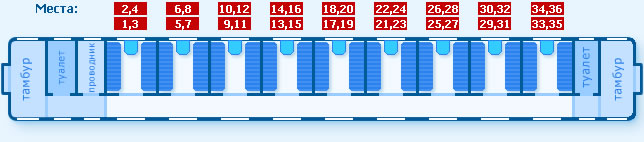 _______________________ вагон.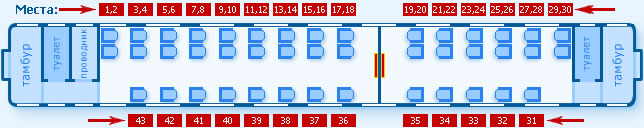 Напиши сокращенное обозначение типа вагонов, которое печатается на билете.Слова для справок: - К,  - ПЛ  или П,  - О,  - Обл  или С.Приложение №3 (продолжение)Задание.2 вариант.Вам нужно уехать в  г. Москва. Вы будете в дороге почти четверо суток. Какой поезд и вагон вы выберете?Подчеркните правильный ответ:- пассажирский поезд- пригородный поезд- сидячий- общий вагон- плацкартный вагон- купе- СВ2. Посмотри на картинки и подпиши вагоны по типам._______________________ вагон.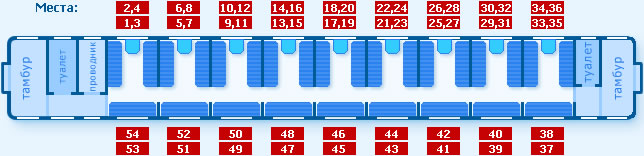 _______________________ вагон.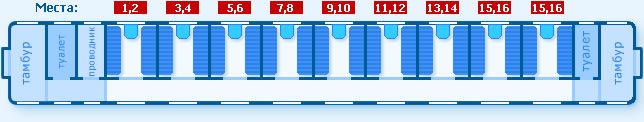 Напиши сокращенное обозначение типа вагонов, которое печатается на билете.Слова для справок: - К,  - ПЛ  или П,  - О,  - Обл  или С.ОбозначениеРасшифровкакупейный, четырехместное купеплацкартный со спальными местамис местами для сидения (общий)межобластной с местами для сиденияОбозначениеРасшифровкакупейный, четырехместное купеплацкартный со спальными местамис местами для сидения (общий)межобластной с местами для сидения